Проект Виконавчий комітет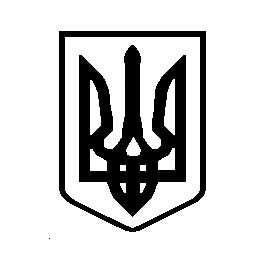 Вишгородська міська радаКИЇВСЬКОЇ ОБЛАСТІ________________ сесія VІІ скликанняР І Ш Е Н Н Я  _____________ 2019 р.					                               № ____Про надання дозволу на розробкупроекту землеустрою щодо відведенняземельної ділянки у власність гр. Волошиній Н.В.Розглянувши звернення гр. Волошиної Надії Володимирівни, інші подані документи, враховуючи висновки і рекомендації постійної комісії Вишгородської міської ради з питань регулювання земельних відносин та охорони навколишнього природного середовища, відповідно до ст. 12, 118, 121 Земельного кодексу України, п. 34 ст. 26, ст. 33 Закону України "Про місцеве самоврядування в Україні", міська рада ВИРІШИЛА:Надати дозвіл гр. ВОЛОШИНІЙ Надії Володимирівні на розробку проекту землеустрою щодо відведення земельної ділянки у власність для будівництва індивідуальних гаражів, орієнтовною площею 0,0030 га, яка розташована в м. Вишгород, вул. Шолуденка,  кооператив по будівництву та експлуатації колективних гаражів «Мрія», земельна ділянка під гаражним боксом №76, Вишгородського району, Київської області.Гр. Волошиній Н.В. укласти договір на розробку проекту землеустрою щодо відведення земельної ділянки з землевпорядними організаціями, які мають відповідні ліцензії на їх виконання. Проект землеустрою щодо відведення земельної ділянки погодити із відповідними органами в порядку передбаченому ст.ст. 118, 123, 186 Земельного кодексу України. Відділу містобудування та архітектури Вишгородської районної державної адміністрації, територіальним органом Держгеокадастру та постійній комісії з питань регулювання земельних відносин та охорони навколишнього природного середовища виконати вимоги ст.118, ч. 4 ст. 123, ст.186-1 Земельного кодексу України. При розробці проекту землевпорядній організації та громадянам отримати висновки органів та служб, здійснити обстеження та сплату відновної вартості зелених насаджень (за наявності). Суб’єктам господарювання, які будуть залучені для виконання землевпорядних робіт, виконати проектні роботи відповідно до вимог ст. 50 Закону України «Про землеустрій» із уточненням площ земельних ділянок з урахуванням діючої містобудівної та земельно-кадастрової документації.3.	Взяти до відома, що розробка проекту землеустрою щодо надання земельної ділянки не дає права на її використання до встановлення меж цієї ділянки в натурі (на місцевості), одержання документа, що посвідчує право на неї, та його державної реєстрації. 4.	Контроль за даним рішенням покласти на постійну комісію з питань регулювання земельних відносин та охорони навколишнього природного середовища.Міський голова							О. Момот 